 CONVOCATORIA OLIMPIADA ESTUDIANTIL de FARMACOLOGÍA, 2022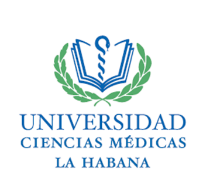 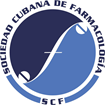 Fecha y sede:  9 am, 20 de julio del 2022, Edificio Guiteras. Universidad de la HabanaLa Sociedad Cubana de Farmacología con el apoyo de la Universidad de Ciencias Médicas de la Habana convoca a:La 7ma. Olimpiada Provincial de Ciencias Médicas de la HabanaINFORMACIÓN SOBRE LAS OLIMPIADAS La Sociedad Cubana de Farmacología, luego de la obligada y necesaria posposición de las Olimpiadas Estudiantiles de Farmacología, producto de la pandemia de COVID-19, con antecedentes de exitosas ediciones anteriores, que evidenciaron la calidad y prestigio de estos eventos entre estudiantes y profesores, convoca a las 7tmas Olimpiadas Provinciales de Farmacología, para estudiantes de Ciencias Médicas a celebrar el 2022. Previamente a nivel de facultad, para fomentar el estudio y conocimiento de la Farmacología, base de la terapéutica racional, se promocionaron estas competencias del saber entre estudiantes del 3er al 5to año de ciencias médicas, seleccionando a ese nivel los concursantes que asistirán al evento provincial.TEMAS A CONCURSAR  para la convocatoria del 2022Los temas abordarán fármacos relacionados con los contenidos de farmacología II, empleados en diferentes problemas de salud y se evaluarán elementos de farmacología I relacionados con estos (Farmacocinética, receptores, mediadores químicos, reacciones adversas y prescripción en condiciones especiales).Los temas propuestos son:A- Bases farmacológicas para la selección racional de antimicrobianos (antibacterianos y antimicóticos) en diferentes procesos infecciosos. B-   Bases farmacológicas para el uso racional de fármacos en el tratamiento del dolor (AINEs, opioides y fármacos coadyuvantes).C-    Bases farmacológicas para el uso racional de fármacos antiparkinsonianos.D-  Bases farmacológicas para la selección racional de fármacos para tratar la hipertensión arterialE- Bases farmacológicas para el uso racional de fármacos para tratar la Diabetes Mellitus.F- Bases farmacológicas para la selección de fármacos (anticoagulantes,coagulantes, antiagregantes plaquetarios y fibrinolíticos) empleados para tratar diferentes trastornos de la coagulaciónForma de evaluación: A nivel Provincial (universidad) participaran los seleccionados a nivel de cada Facultad. Se aplicará un examen escrito, conformado por un banco de preguntas elaborado por los colectivos de profesores de Farmacología de cada Facultad de Ciencias Médicas, con la participación del ejecutivo de la Sección de Educación, o los asignados por el Capítulo de la SCF de cada Provincia, así como una activa participación de la FEU.El examen se valorará sobre 100 puntos, para una mejor discriminación al evaluar los conocimientos entre los diferentes concursantes. En la calificación participarán profesores de todas las facultades. Junta de Gobierno de la Sociedad Cubana  de FarmacologíaSección de Farmacoeducación 